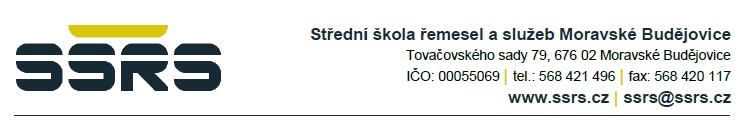 ČESTNÉ  PROHLÁŠENÍpro veřejnou zakázku malého rozsahu s názvem„Traktor a traktorový přívěs pro potřeby autoškoly!“Dodavatel:		…………………………..Se sídlem:		………………………….IČ:			………………………….Dodavatel čestně prohlašuje, že splňuje základní způsobilost, 	a to že dodavatel:Dle §74 odst. 1 písm. a) zákona č. 134/2016 Sb., o zadávání veřejných zakázek, ve zněnípozdějších předpisů (dále jen „zákon“:nebyl v zemi svého sídla v posledních 5 letech před zahájením zadávacího řízení pravomocněodsouzen pro trestný čin uvedený v příloze č. 3 zákona nebo obdobný trestný čin podleprávního řádu země svého sídla, tj. a)    trestný čin spáchaný ve prospěch organizované zločinecké skupiny nebo trestný čin	účasti na organizované zločinecké skupiněb)	trestný čin při obchodování s lidmic)	tyto trestné činy proti majetku	1.  podvod	2.	úvěrový podvod	3.	dotační podvod	4.	podílnictví	5.	podílnictví z nedbalosti	6.	legalizace výnosů z trestné činnosti	7.	legalizace výnosů z trestné činnosti z nedbalostid)	tyto trestné činy hospodářské	1.	zneužití informace a postavení v obchodním styku	2.	sjednání výhody při zadání veřejné zakázky, při veřejné soutěži a veřejné dražbě	3.	pletichy při zadání veřejné zakázky a při veřejné soutěži	4.	pletichy při veřejné dražbě	5.	poškození finančních zájmů Evropské uniee)	trestné činy obecně nebezpečnéf¨)	trestné činy proti České republice, cizímu státu a mezinárodní organizacig)	tyto trestné činy proti pořádku ve věcech veřejných	1.	trestné činy proti výkonu pravomoci orgánu veřejné moci a úřední osoby	2.	trestné činy úředních osob	3.	úplatkářství	4.	jiná porušení činnosti orgánu veřejné mocinebo obdobný trestný čin podle řádu země sídla dodavatele (účastníka zadávacího řízení);k zahlazeným odsouzením se nepřihlíží. Je-li dodavatelem (účastníkem zadávacího řízení) právnická osoba, splňuje výše uvedené podmínky tato právnická osoba a zároveň každý člen statutárního orgánu.       -    Je-li členem statutárního orgánu dodavatele (účastníka zadávacího řízení) právnická               osoba, splňuje výše uvedené podmínky.            a)  tato právnická osoba,             b)  každý člen statutárního orgánu této právnické osoby a             c)  osoba zastupující tuto právnickou osobu v statutárním orgánu dodavatele.Účastní-li se zadávacího řízení pobočka závodua)  zahraniční právnické osoby, splňuje výše uvedené podmínky tato právnická      osoba a vedoucí pobočky závodu,b)  české právnické osoby, splňuje výše uvedené podmínky kromě osob výše     uvedených také vedoucí pobočky závodu.dle § 74 odst. 1 písm. b) zákona: nemá v České republice nebo v zemi svého sídla v evidencidaní zachycen splatný daňový nedoplatek, dle § 74 odst. 1 písm. c) zákona: nemá v České republice nebo zemi svého sídla splatnýnedoplatek na pojistném nebo na penále na veřejné zdravotní pojištění,dle § 74 odst. 1 písm. d) zákona: nemá v České republice nebo v zemi svého sídla splatnýnedoplatek na pojistném nebo na penále na sociální zabezpečení a příspěvku na státní politikuzaměstnanosti,dle § 74 odst. 1 písm. e) zákona: není v likvidaci, nebylo proti němu vydáno rozhodnutí o úpadku, nebyla podle jiného právního předpisu vůči němu zařízena nucená správa nebo není v obdobné situaci podle právního řádu země svého sídla. V ………………………dne							……………………………………………………    								          podpis oprávněné osoby